WE DEPEND ON YOUR MEAL DONATION FOR PROGRAM EXPENSES – THANK YOU FOR YOUR HELP – EVERY LITTLE BIT HELPSUSDA prohibits discrimination in the administration of this program.  To file a complaint, write to Secretary of Agriculture, Washington D.C. 20250.This menu has been reviewed and approved by a Registered Dietitian, Cassandra Drynan, RDN    Cassandra Drynan,  RDN    .Suggested donation for 60 years old and over $5.00. Required charge for under 60 years $7.00. TOWNSEND SENIOR NUTRITION MENU - FEBRUARY 2023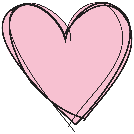 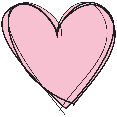 For More Information Call – (406) 266-3995              *This menu is subject to change due to product availability         TOWNSEND SENIOR NUTRITION MENU - FEBRUARY 2023For More Information Call – (406) 266-3995              *This menu is subject to change due to product availability         TOWNSEND SENIOR NUTRITION MENU - FEBRUARY 2023For More Information Call – (406) 266-3995              *This menu is subject to change due to product availability         TOWNSEND SENIOR NUTRITION MENU - FEBRUARY 2023For More Information Call – (406) 266-3995              *This menu is subject to change due to product availability         TOWNSEND SENIOR NUTRITION MENU - FEBRUARY 2023For More Information Call – (406) 266-3995              *This menu is subject to change due to product availability         MONDAYTUESDAYWEDNESDAYTHURSDAYFRIDAY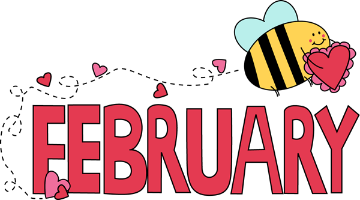 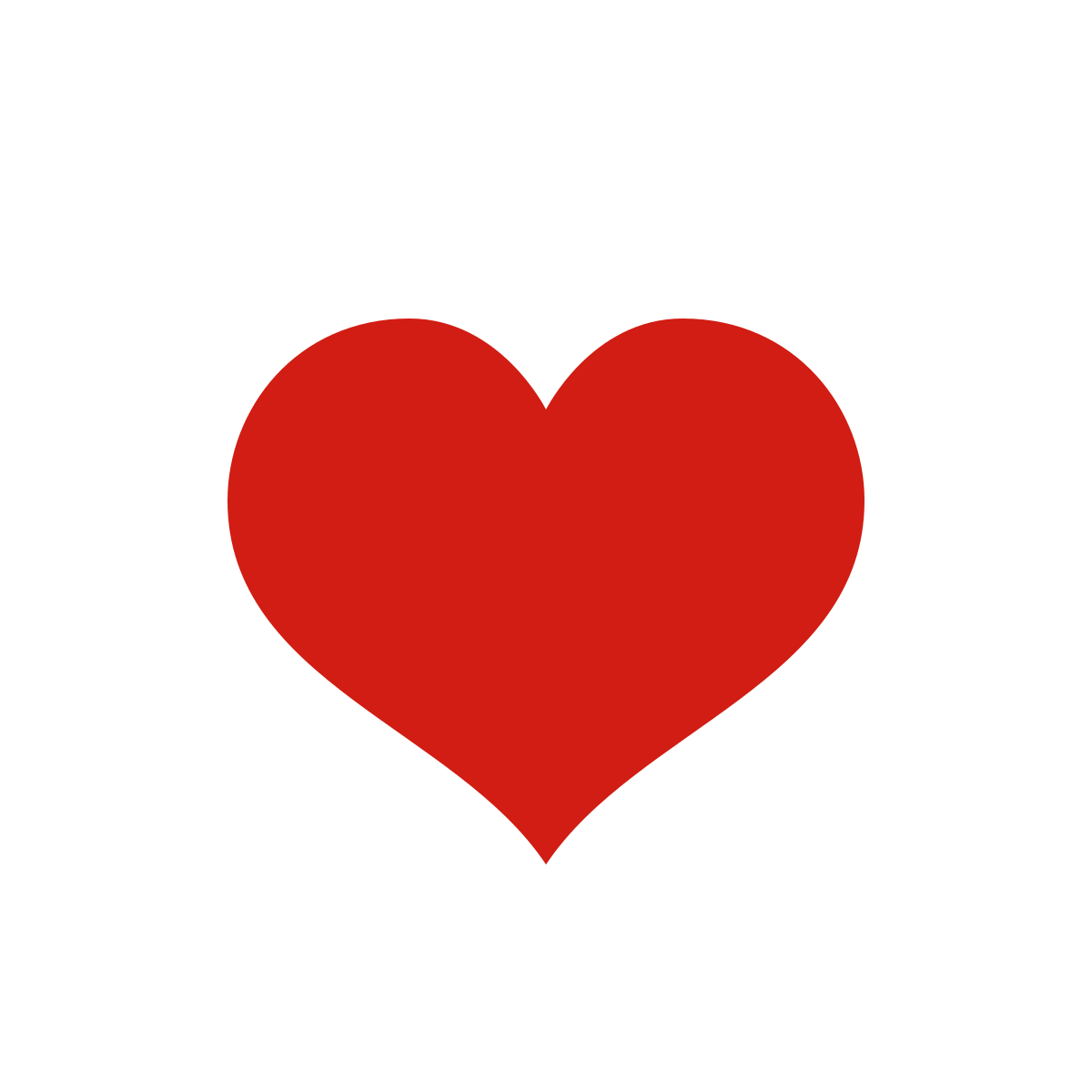 Low-fat milk is delivered daily and served daily at theDinner Club 1CHILI CON CARNE GOLDEN CORNFRESH BAKED BISCUITTOSSED SALADZESTY PINEAPPLE2ROAST PORKMASHED POTATOES KEY LARGO VEGETABLESWHOLE GRAIN BREAD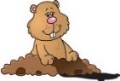 SPICED APPLES3FISH PATTY ON A BUNMACARONI & CHEESEMIXED VEGGIESCRISP COLESLAWPLUMP PEACHES6BEEF STROGANOFF EGG NOODLESGERMAN VEGETABLESCARROT RAISIN SALADMIXED FRUIT7BBQ PORK RIBS CORN BREADBAKED BEANSCRISP COLESLAWAPPLESAUCE8CAROL’S MEATLOAFMASHED POTATOES W/GRAVYGOLDEN CORNGARDEN SALADWHOLE GRAIN BREAD PLUMP PEACHES9CHICKEN & RICE CASSEROLEGREEN PEASPURPLE BEETSMANDARIN ORANGESDESSERT10SCRAMBLED EGGSSAUSAGE LINKSFRENCH TOASTDICED POTATOESKEY LARGO VEGETABLESFRUIT SALAD13SLOPPY JOES ON A BUNBAKED BEANSCREAMY COLESLAWFRESH FRUIT14VALENTINE’S DAYROAST BEEF DINNERMASHED POTATOESGREEN BEANSWHOLE GRAIN BREADPLUMP PEACHES 15PORK CHOPSSTEAMED POTATOESSLICED BEETSDINNER SALAD w/BEANSAPRICOTS16TUNA NOODLE CASSEROLEGREEN PEASCARROT RAISIN SALADSWEET PEARS 17CHICKEN FRIED STEAKSTEAMED POTATOESSWEET CORNTOSSED SALADFRUIT CRISP20CLOSED 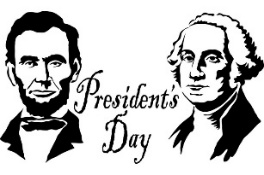 21BIRTHDAY DINNERSALISBURY STEAK WHOLE GRAIN BREADMASHED POTATOESMIXED VEGETABLESMANDARIN ORANGESBIRTHDAY CAKE22BAKED CODRICE PILAFCARROT COINSBEAN MEDLEYMIXED FRUIT23SPAGHETTI W/MEAT SAUCEGREEN BEANSTOSSED SALADGARLIC BREADPINEAPPLE 24BBQ CHICKEN BREASTWILD RICEKEY LARGO VEGETABLESGARDEN SALAD SWEET PEACHES27MONTANA PASTIESGREEN BEANSCRISP COLESLAWJUICY PEARSDESSERT 28SWEET-N-SOUR PORKFRIED BROWN RICEORIENTAL VEGETABLESFOUR BEAN SALADBAKED APPLES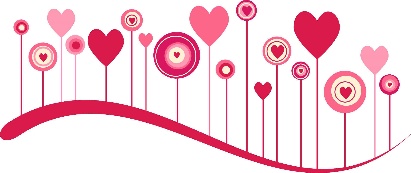 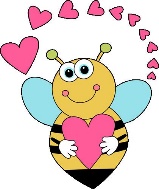 